Freedom of Information Request The detail of [your request] and the AGO’s response is provided below:“How many full-time equivalent staff were employed by the department in (i) 2011/12 April 2011 41 FTE (ii) 2012/13 April 2012 42 FTE; (iii) 2013/14 April 2013 41 FTE; May 2014 38 FTE and (iv) the latest date for which figures are available? April 2015 38 FTE“How many staff have been absent from work because of stress or stress-related illnesses in (i) 2011/12 (ii) 2012/13; (iii) 2013/14; and (iv) 2014/15 to date? Do not hold. Government Legal Department (GLD) may hold on our behalf, as they provide an HR service to AGO“How much was been spent on producing guidance for staff on dealing with or avoiding stress in (i) 2011/12 (ii) 2012/13; (iii) 2013/14; and (iv) 2014/15 to date? No spend“I also request a copy of the most recent publication or online guidance issued to staff on dealing with or avoiding stress.” Do not hold but GLD may hold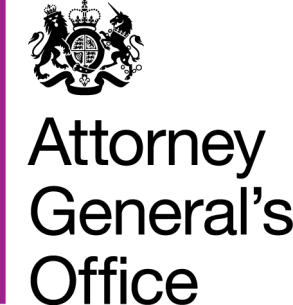 www.gov.uk/agowww.gov.uk/agoFOI|118|15
June 2015